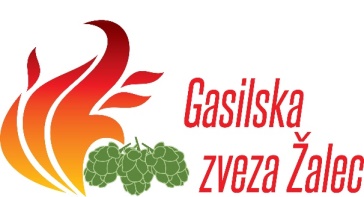 Priloga mesečnem poročilu Gasilske zveze Žalec – IZPIS IZ PROGRAMA VULKANOd 15. maja 2017 do 15. junija 201722.05.2017 Gasilsko poveljstvo občine BRASLOVČEOb 21.49 je zagorel lesen objekt - vikend v Letušu, občina Braslovče, Gasilska zveza Žalec. Posredovali so gasilci PGD Letuš in PGD Braslovče. Gasilci so obvarovali sosednji objekt - stanovanjsko hišo, katera je imela le delno poškodovano fasado medtem ko je lesen vikend pogorel do konca.23.05.2017 GPO BRASLOVČEOb 15.42 smo bili obveščeni o požaru ob gozdu na brežini reke Savinje pred izvozom AC Šempeter smer Celje. Gasilci PGD Ločica ob Savinji, Andraž nad Polzelo in Polzela so manjši požar v izmeri 16 kvadratnih metrov pogasili. Obveščene so bile pristojne službe.25.05.2017 GPO POLZELAOb 18.32 si je v kraju Andraž nad Polzelo občan poškodoval nogo z motorno žago. Posredovali so gasilci PGD Andraž nad Polzelo, ki so mu nudili prvo pomoč do prihoda reševalcev NMP Velenje.28.05.2017 GPO ŽALECOb 23.37 so na Gotoveljski cesti v občini Žalec, Gasilska zveza Žalec, posredovali gasilci PGD Žalec, ki so s pomočjo avto lestve odstranili vejo, ki je visela na cestišče in ogrožala promet.31.05.2017 GPO ŽALECOb 0.17 je v Ponikvi pri Žalcu v občini Žalec zagorel večnamenski objekt - zadružni dom. Požar je objekt zelo poškodoval. Uničeno je bilo eno stanovanje, večnamenska dvorana in ostrešje objekta. Gasilci PGD Ponikva pri Žalcu, Velika Pirešica, Šempeter v Savinjski dolini, Žalec, Zavrh pri Galiciji, Ložnica, Gotovlje, Levec, Drešinja vas in Dobriša vas-Petrovče so požar omejili in pogasili, požarno varovali objekte v neposredni okolici, prezračili in pregledali prostore s termo kamero. Gasilci PGD Ponikva pri Žalcu in Velika Pirešica so izvajali požarno stražo. V požaru se je poškodoval en gasilec, ki so mu nudili pomoč NMP Žalec. Reševalci NMP Žalec in NMP Celje so eni osebi nudili zdravniško pomoč in jo odpeljali v bolnišnico.31.05.2017 GPO ŽALECOb 20.41 so v Libojah v občini Žalec gasilci PGD Kasaze-Liboje odstranili drevo s ceste. Ob 21.12 je bil v Libojah v občini Žalec opažen nanos zemljine, mulja in grmičevja na glavno cesto. Gasilci PGD Kasaze-Liboje so odstranili grmičevje s ceste. Za odstranitev zemljine bo poskrbel vzdrževalec ceste. Ob 20.45 so v Levcu v občini Žalec gasilci PGD Levec odstranili podrto drevo s ceste.02.06.2017 GPO POLZELAOb 20.00 je v Dobriču, občina Polzela, v vrtno lopo udarila strela, ki je poškodovala del ostrešja in ožgala drva, do požara ni prišlo. Posredovali so gasilci PGD Andraž nad Polzelo, ki so preventivno pregledali okolico in preverili s termo kamero. Ugotovili so, da nevarnosti za vžig ni.03.06.2017 GPO POLZELAOb 16.45 je na avtocesti med Šentrupertom in Šempetrom v občini Polzela prišlo do začetnega požara osebnega vozila zaradi okvare motorja. Gasilci PGD Ločica ob Savinji in PGE Celje so ohlajali motorni del vozila in posipali razlite motorne tekočine.10.06.2017 GPO BRASLOVČEOb 00.16 smo bili obveščeni, da je v naselju Spodnje Gorče v občini Braslovče osebno vozilo zaradi neprilagojene hitrosti zapeljalo iz cestišča. V vozilu je bilo šest oseb, od tega so se štirje huje in dva lažje poškodovali. Posredovali so poklicni gasilci PGE Celje in gasilci PGD Braslovče, ki so proti naletno in proti požarno zavarovali kraj dogodka, odklopili akumulator, nudili pomoč reševalcem NMP Celje in NMP Velenje pri imobilizaciji in prenosu poškodovanih oseb do reševalnega vozila, razsvetljevali okolico ter cestišče posuli z vpojnimi sredstvi. Poškodovane osebe so bile prepeljane v nadaljnje zdravljenje v Splošno bolnišnico Celje. Obveščene so bile pristojne službe.14.06.2017 GPO TABORUdar strele v stanovanjsko hišo. Gasilci so odstranili izolacijo in pregledali objekt. Poškodovana izolacija in fasada stanovanjske hiše.Poročilo pripravil:Tadej Zupan,
predstavnik GZ Žalec za odnose z javnostmitadej.zupan@gz-zalec.orgtel. 051 382 885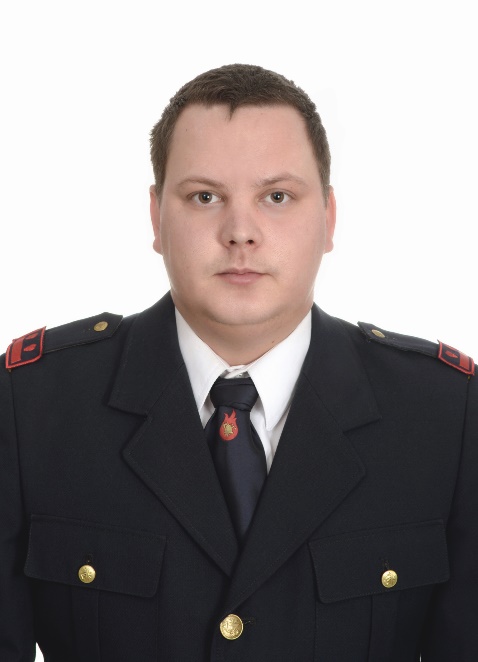 